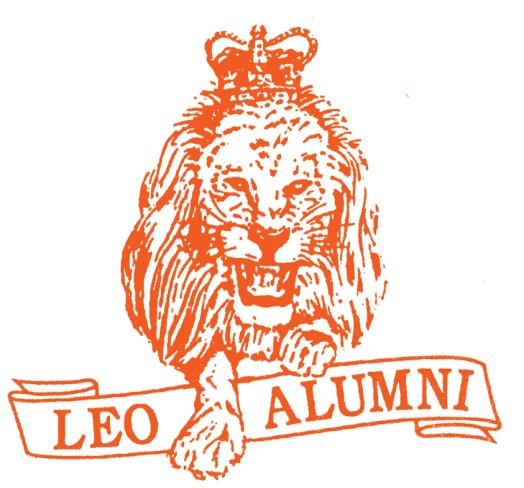 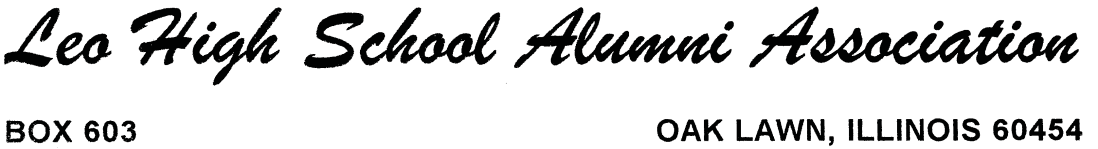 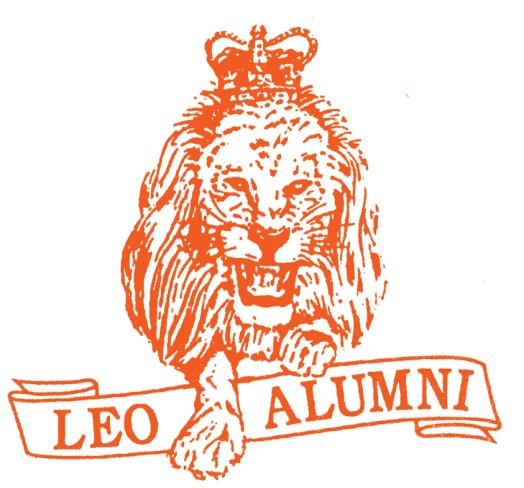 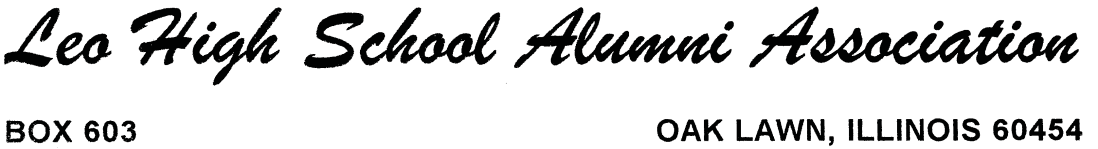 OFFICERS Thomas W. Lynch '73 President John G. Gardner '75 Vice President Larry Lynch '75 Vice President Daniel K. Stecich '75 Vice President Robert A. Cheval '74 Treasurer Daniel M. Earner '82 Secretary David F. Hannah '85 Public Relations Chairman Brian M. Earner ‘93 Events Coordinator Ginger Ling Alumni Administrative Assistant BOARD OF DIRECTORS Gene Earner '50 Chairman Larry Bahnaman '60 Terrance L. Bates '86 John J. Benedek '67 Dennis Barista ‘74 Noah Cannon '95 James E. Corbett '52 Brian M. Earner '93 Jack C. Farnan '63 James M. Farrell '61 Richard L. Furlong '59 Scott Fulwiler ‘74 Donald F. Hogan '45 Michael Holmes '76 Mark Lee '85 John G. Linehan '77 Keith Martin '93 Frank M. McDermott '57 Daniel B. McGrath '68 Shelvin Payne’96 Bernard J. Pepping '57 Shaka Rawls '93 Jerry Schmitt '58 Robert F. Sigel '53 Arthur F. Skinner '48 Gerald L. Tourville '48 Andre Weathers '02 Antrywan Williams '89 